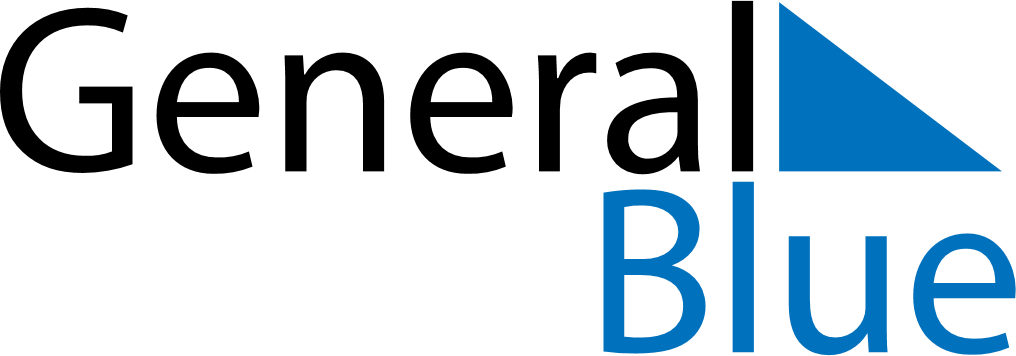 2026 – Q1Christmas Island  2026 – Q1Christmas Island  2026 – Q1Christmas Island  2026 – Q1Christmas Island  2026 – Q1Christmas Island  JanuaryJanuaryJanuaryJanuaryJanuaryJanuaryJanuarySUNMONTUEWEDTHUFRISAT12345678910111213141516171819202122232425262728293031FebruaryFebruaryFebruaryFebruaryFebruaryFebruaryFebruarySUNMONTUEWEDTHUFRISAT12345678910111213141516171819202122232425262728MarchMarchMarchMarchMarchMarchMarchSUNMONTUEWEDTHUFRISAT12345678910111213141516171819202122232425262728293031Jan 1: New Year’s DayJan 26: Australia DayFeb 17: Chinese New YearMar 20: End of Ramadan (Eid al-Fitr)Mar 23: Labour Day